NÁRODNÁ RADA SLOVENSKEJ REPUBLIKYIII. volebné obdobieČíslo: 2288/2004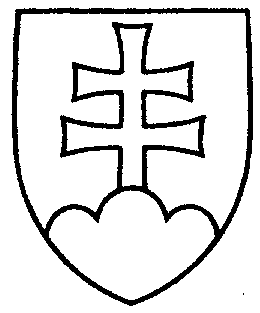 1360UZNESENIENÁRODNEJ RADY SLOVENSKEJ REPUBLIKYz 2. decembra 2004k zákonu z 2. novembra 2004, ktorým sa mení a dopĺňa zákon Národnej rady Slovenskej republiky č. 350/1996 Z. z. o rokovacom poriadku Národnej rady Slovenskej republiky v znení neskorších predpisov a o zmene a doplnení niektorých zákonov, vrátenému prezidentom Slovenskej republiky na opätovné prerokovanie Národnou radou Slovenskej republiky (tlač 967) 	Národná rada Slovenskej republiky	podľa čl. 84 ods. 3 Ústavy Slovenskej republiky po opätovnom prerokovaní v druhom a treťom čítaní	n e s c h v a ľ u j e	zákon z 2. novembra 2004, ktorým sa mení a dopĺňa zákon Národnej rady Slovenskej republiky č. 350/1996 Z. z. o rokovacom poriadku Národnej rady Slovenskej republiky v znení neskorších predpisov a o zmene a doplnení niektorých zákonov, vrátený prezidentom Slovenskej republiky.   Pavol   H r u š o v s k ý   v. r.  predsedaNárodnej rady Slovenskej republikyOverovatelia:Jozef  H e r i b a n   v. r. Igor  F e d e r i č   v. r.